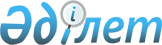 О внесении дополнений в решение от 13 мая 2008 года № 8/3-1V "Об утверждении Правил предоставления жилищной помощи на оплату за содержание жилища, потребленные коммунальные услуги и услуги связи"
					
			Утративший силу
			
			
		
					Решение маслихата Зыряновского района Восточно-Казахстанской области от 10 июля 2008 года N 9/5-IV. Зарегистрировано Управлением юстиции Зыряновского района Департамента юстиции Восточно-Казахстанской области 24 июля 2008 года за N 5-12-66. Утратило силу на основании письма аппарата маслихата Зыряновского района от 6 мая 2009 года № 02-05/135      Сноска. Утратило силу на основании письма аппарата маслихата Зыряновского района от 6 мая 2009 года № 02-05/135.       

В соответствии со статьей 6 Закона Республики Казахстан «О местном государственном управлении в Республике Казахстан», статьей 97 Закона Республики Казахстан «О жилищных отношениях» маслихат Зыряновского района РЕШИЛ:



      1. Внести в решение «Об утверждении Правил предоставления жилищной помощи на оплату за содержание жилища, потребленные коммунальные услуги и услуги связи» от 13 мая 2008 года № 8/3-IV (регистрационный номер 5-12-63, опубликован 20 июня 2008 года, газета «День за Днем» № 25) следующие дополнения:



      1) пункт 25 после слов «(включая капитальный ремонт)» дополнить словами «независимо от времени года»;



      2) пункт 49 «Правил предоставления жилищной помощи на оплату за

содержание жилища, потребленные коммунальные услуги и услуги связи»

дополнить абзацем следующего содержания:

      «В случае если расходы семьи за предыдущий квартал с учетом капитального ремонта превышают доходы за данный период, возмещение на капитальный ремонт производить в размере 100%».

      2. Настоящее решение вводится в действие по истечении десяти календарных дней после дня официального опубликования и распространяется на отношения, возникшие с 01 июня 2008 года.      Председатель сессии                     О.ВОРОНИН      Секретарь маслихата

      Зыряновского района                    Г. ДЕНИСОВА
					© 2012. РГП на ПХВ «Институт законодательства и правовой информации Республики Казахстан» Министерства юстиции Республики Казахстан
				